 «Самарский край: из прошлого в настоящее»             24 января 2020 года состоялось краеведческое мероприятие  «Самарский край: из прошлого в настоящее», посвящённый Дню Самарской губернии. 
              1В  класс стал  гостями центральной городской библиотеки.  В интерактивной форме дети познакомились с историей основания Самарской губернии, историческими и природными памятниками, легендами и сказками нашего края.                                      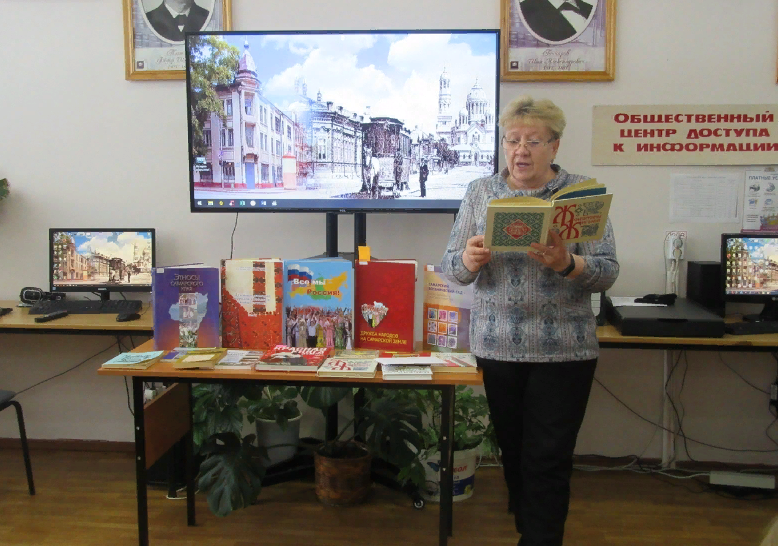 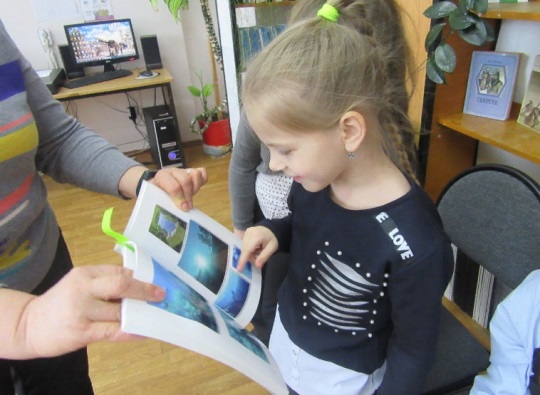 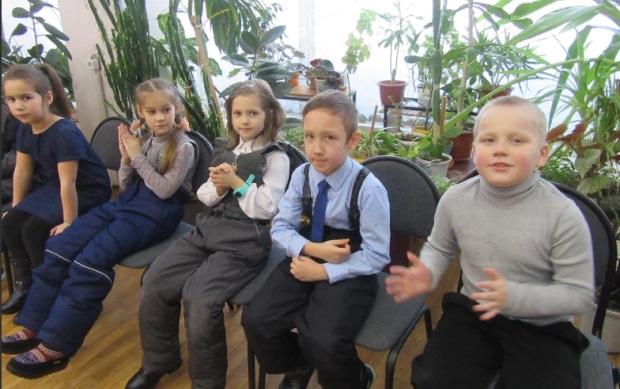       Перебивая друг друга, отвечали на вопросы, с интересом   собирали герб, вдохновенно слушали гимн Самарской  области. Особенный восторг у ребят вызвали национальные игры.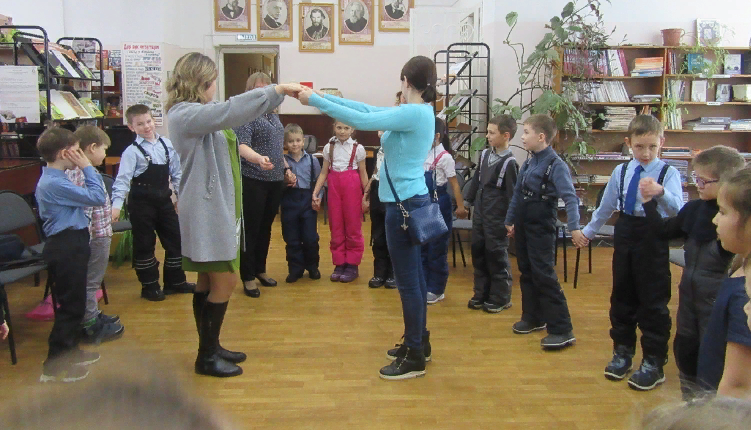                                                                                                                        Классный руководитель    1В класса  Арланова С.Е.